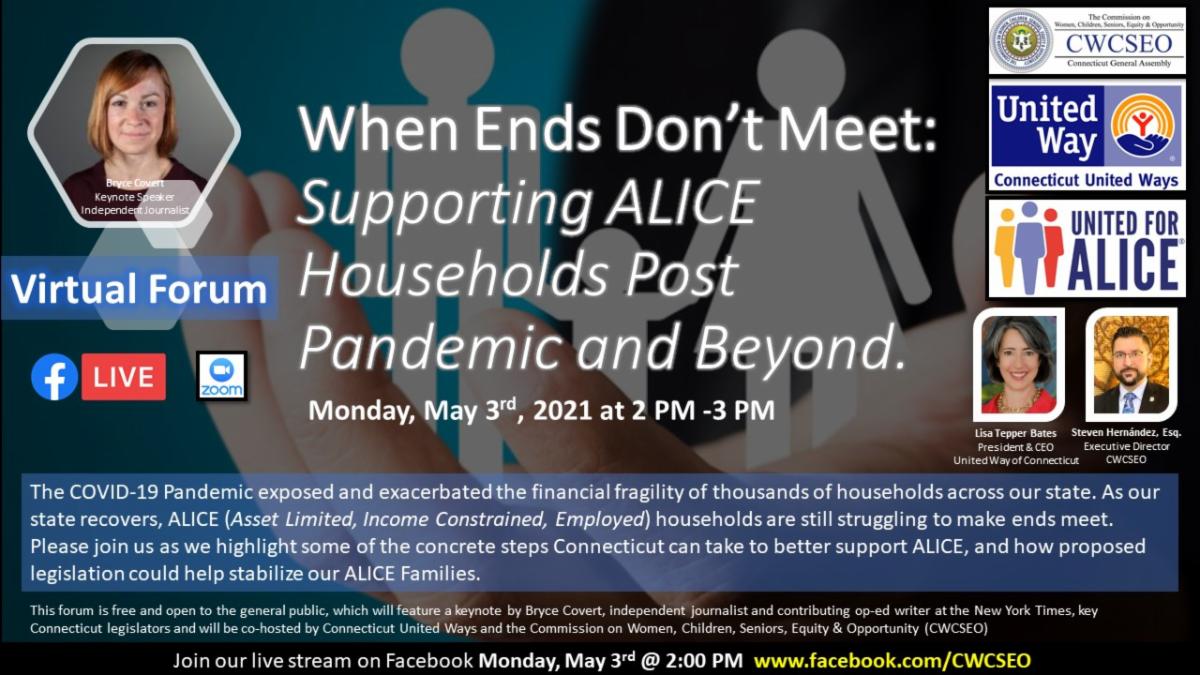 About Connecticut United WaysConnecticut United Ways advance the common good by creating opportunities for all, with a particular focus on education, income/financial security, health, and basic needs – the building blocks for a good quality of life. We engage people and organizations throughout our communities who bring passion, expertise, and resources needed to get things done, and we invite everyone to be part of the change.About the Commission on Women, Children, Seniors, Equity & Opportunity The mission of the Commission is to inform and engage all policy makers about constituent needs for women, children and their families, seniors and the African American, Asian Pacific-American, Latino and Puerto Rican populations in Connecticut. We are a nonpartisan agency with a data driven, cross-cultural approach to policy innovation. We work to eliminate disparities by identifying opportunities, building connections and promoting change.